LiGEA0440107 Dinâmica do Sistema Terra 2Prática de Reações MetamórficasNome: _________________________________________________________________________Uma rocha sedimentar hipotética será metamorfizada. Por simplificação didática, iremos trabalhar com um sistema que contem apenas átomos de Si, Al, O e H (Tabela 1), num total de 98 átomos. Esses átomos irão se agrupar para compor fases minerais ou moléculas de água neste sistema (Tabela 2). Tabela 1. Rocha inicial Tabela 2. Minerais possíveis que compõem o exercícioA rocha sedimentar que será metamorfizada (protólito) é formada por 4 caulinitas (um típico argilomineral) e 10 quartzos. Milhões de anos depois de sua formação, essa rocha sedimentar foi lentamente empurrada para a parte inferior da crosta em um ambiente de subducção, submetida a um aumento progressivo de pressão e temperatura como indicado pela linha tracejada de A até C no diagrama abaixo. Neste percurso, a rocha foi metamorfizada. 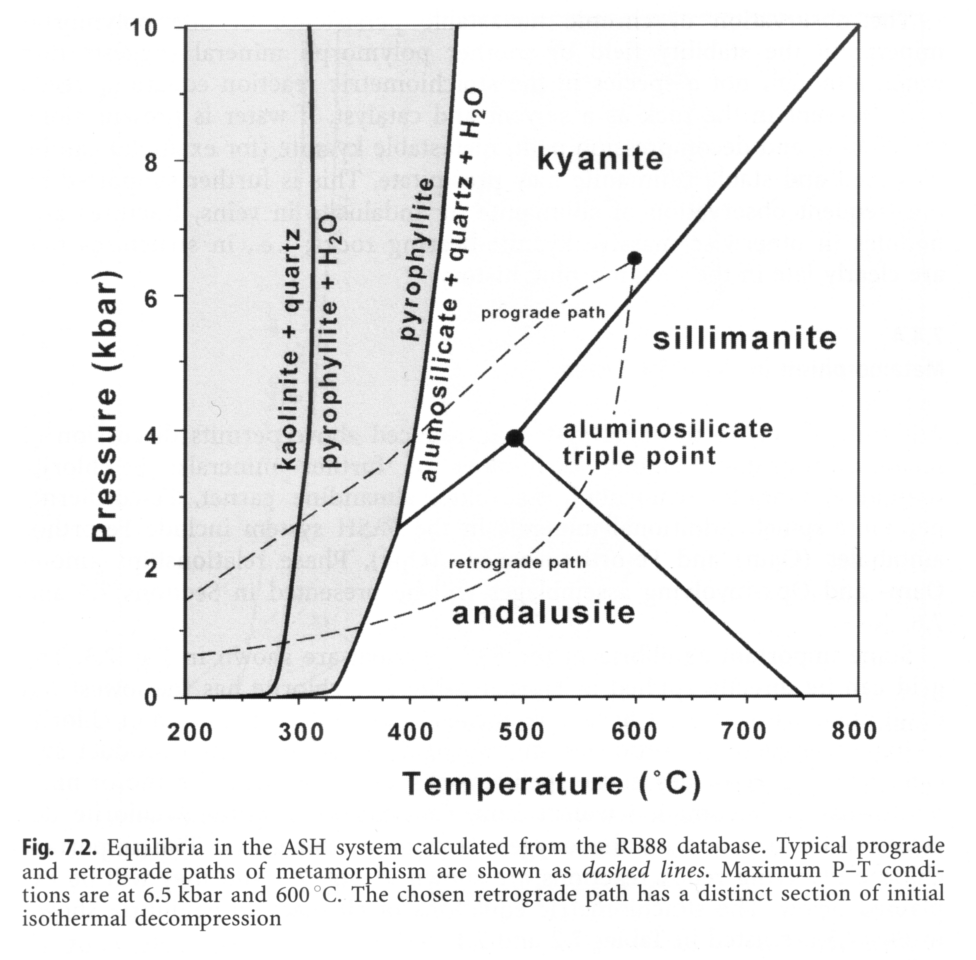 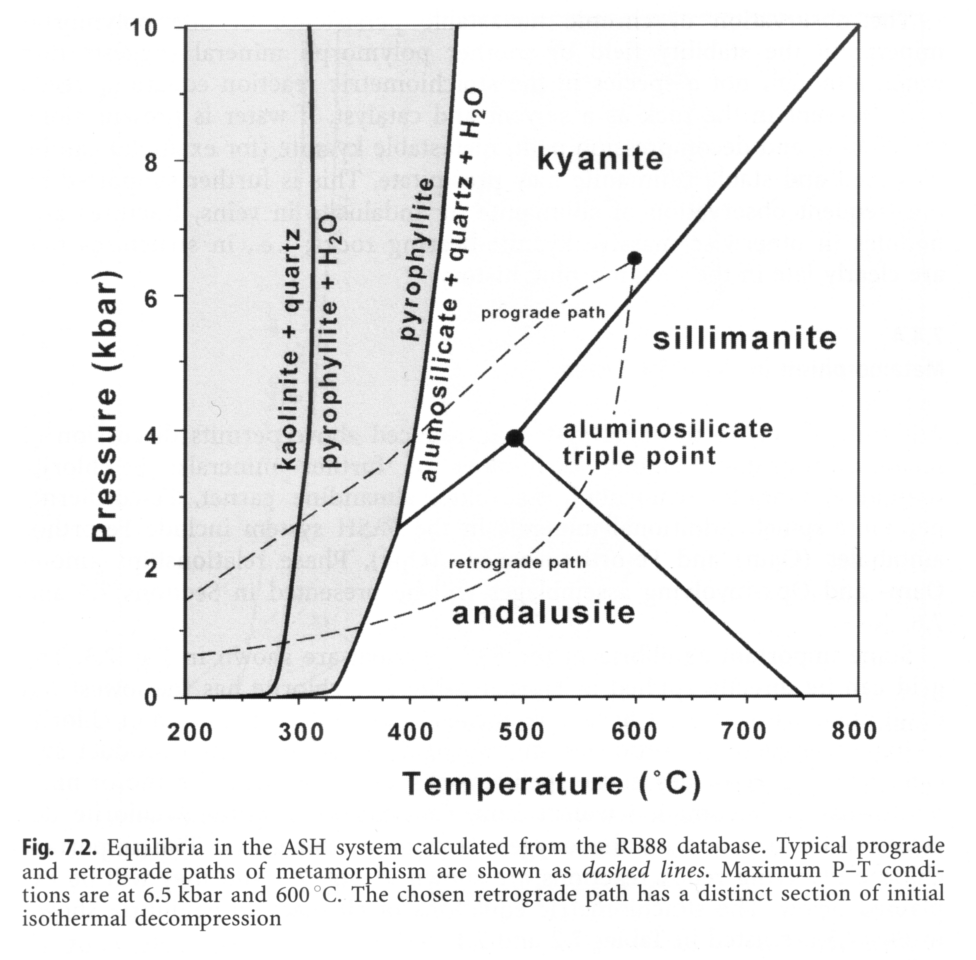 Pergunta-se:a) O que acontece com as fases minerais presentes quando ultrapassam a temperatura de 300oC (chegam ao ponto B)? b) Escreva a equação química balanceada que representa a passagem do ponto A para o ponto B, indicada no diagrama. c) Considerando os minerais iniciais da rocha sedimentar (Tabela 1), qual será a nova composição mineral da rocha nas condições de pressão e temperatura do ponto B?d) qual a fácies metamórfica dessa rocha? ___________________e) repita as questões dos itens a, b, c e d considerando agora a passagem do ponto B para o ponto C, indicada no diagrama.f) Nestas condições geológicas (posição C do gráfico), o você acha que vai acontecer com a água?Depois de mais alguns milhões de anos, essa rocha é soerguida e retorna a baixas pressões e temperaturas (linha tracejada de B até C no diagrama).g) Qual o polimorfo de Al2SiO5 presente a 580oC e 4 kbar? ________________ 
e a 500oC e 2 kbar? ________________h) O que acontece com as fases minerais presentes entre 400 e 200oC, ou seja, até chegar no ponto D do diagrama (equivale à parte superior da crosta terrestre)? ÁtomoQuantidadeSi        18Al         8O56H   16total98mineralfórmulaquartzoSiO2águaH2OcaulinitaAl2Si2O5(OH)4pirofilitaAl2Si4O10(OH)2andaluzitaAl2SiO5cianitaAl2SiO5sillimanitaAl2SiO5